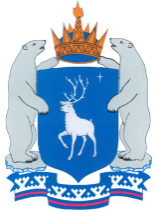 ПРАВИТЕЛЬСТВО ЯМАЛО-НЕНЕЦКОГО АВТОНОМНОГО ОКРУГАРАСПОРЯЖЕНИЕ14 июня 2019 г.                                                                                  № 373-РПО праздновании в 2019 году 100-летия со дня рождения Б.Е. Щербины  Провести в 2019 году в Ямало-Ненецком автономном округе юбилейные мероприятия, посвященные празднованию 100-летия со дня рождения выдающегося государственного и общественного деятеля СССР, Героя Социалистического Труда Бориса Евдокимовича Щербины. Утвердить:состав организационного комитета по подготовке и проведению                                     в 2019 году юбилейных мероприятий, посвященных празднованию 100-летия со дня рождения выдающегося государственного и общественного деятеля СССР, Героя Социалистического Труда Бориса Евдокимовича Щербины согласно приложению № 1;план организационных мероприятий по подготовке и проведению                                в 2019 году юбилейных мероприятий, посвященных празднованию 100-летия со дня рождения выдающегося государственного и общественного деятеля СССР, Героя Социалистического Труда Бориса Евдокимовича Щербины (далее – план, юбилейные мероприятия) согласно приложению № 2.Исполнительным органам государственной власти Ямало-Ненецкого автономного округа, задействованным в организации и проведении юбилейных мероприятий, обеспечить своевременное исполнение юбилейных мероприятий, предусмотренных планом.Департаменту природно-ресурсного регулирования, лесных отношений и развития нефтегазового комплекса Ямало-Ненецкого автономного округа обеспечить общую координацию деятельности по реализации юбилейных мероприятий.Рекомендовать главам (главам местных администраций) городских округов и муниципальных районов в Ямало-Ненецком автономном округе принять участие в исполнении плана в соответствии с установленными сроками.Контроль за исполнением настоящего распоряжения возложить на члена Правительства Ямало-Ненецкого автономного округа, обеспечивающего формирование и реализацию государственной политики Ямало-Ненецкого автономного округа в сфере использования и охраны недр.             ГубернаторЯмало-Ненецкого автономного округа			                      Д.А. АртюховПриложение № 1УТВЕРЖДЕНраспоряжением ПравительстваЯмало-Ненецкого автономного округаот 14 июня 2019 года № 373-РПСОСТАВорганизационного комитета по подготовке и проведению в 2019 году юбилейных мероприятий, посвященных празднованию 100-летия со дня рождения выдающегося государственного и общественного деятеля СССР, Героя Социалистического Труда Бориса Евдокимовича Щербиныпервый заместитель Губернатора Ямало-Ненецкого автономного округа (председатель организационного комитета)заместитель Губернатора Ямало-Ненецкого автономного округа, руководитель аппарата Губернатора Ямало-Ненецкого автономного округа (заместитель председателя организационного комитета)заместитель Губернатора Ямало-Ненецкого автономного округа, курирующий социальную сферу (заместитель председателя организационного комитета)директор департамента природно-ресурсного регулирования, лесных отношений и развития нефтегазового комплекса Ямало-Ненецкого автономного округа (секретарь организационного комитета)Члены организационного комитета:управляющий делами Правительства Ямало-Ненецкого автономного округазаместитель директора департамента – начальник управления по делам печати и средств массовой информации департамента внутренней политики Ямало-Ненецкого автономного округапервый заместитель директора департамента природно-ресурсного регулирования, лесных отношений и развития нефтегазового комплекса Ямало-Ненецкого автономного округадиректор департамента культуры Ямало-Ненецкого автономного округадиректор департамента образования Ямало-Ненецкого автономного округадиректор департамента по физической культуре и спорту Ямало-Ненецкого автономного округаруководитель пресс-службы Губернатора Ямало-Ненецкого автономного округаПриложение № 2УТВЕРЖДЕНраспоряжением ПравительстваЯмало-Ненецкого автономного округаот 14 июня 2019 года № 373-РППЛАНорганизационных мероприятий по подготовке и проведению в 2019 году юбилейных мероприятий, посвященных празднованию 100-летия со дня рождения выдающегося государственного и общественного деятеля СССР, Героя Социалистического Труда Бориса Евдокимовича Щербины№ п/пМероприятиеОтветственный исполнительСрок исполнения 12341.Информационное освещение биографии и трудовой деятельности Щербины Б.Е. в официальных группах социальных сетей государственного бюджетного учреждения Ямало-Ненецкого автономного округа «Региональный центр патриотического воспитания» департамент молодежной политики и туризма Ямало-Ненецкого автономного округа октябрь2.Цикл журналистских очерков о Щербине Б.Е. в СМИ Ямало-Ненецкого автономного округа (далее – автономный округ)департамент внутренней политики автономного округав течение года3.Проведение конкурсов рисунков на нефтегазовую тематику   департамент образования автономного округаорганы местного самоуправления городских округов и муниципальных районов в автономном округе(далее – ОМСУ в ЯНАО) сентябрь – октябрь4.Проведение часов общения, посвященных 100-летию со дня рождения Щербины Б.Е.государственное автономное учреждение дополнительного профессионального образования «Региональный институт развития образования»(далее – ГАУ ДПО ЯНАО «РИРО»)сентябрь –октябрь5.Освещение информации о трудовом пути Щербины Б.Е. в рамках мероприятий по профессиональной ориентации школьниковдепартамент занятости населения автономного округадепартамент образования автономного округав течение года6.В рамках федерального партийного образовательного проекта «Парта героя» оформление соответствующих парт в образовательных организациях автономного округа, посвященных Герою Социалистического Труда Щербине Б.Е.ГАУ ДПО ЯНАО «РИРО»сентябрь –октябрь7.Лекция «Вклад Щербины Б.Е. в социально-экономическое развитие Ямала»государственное бюджетное учреждение  автономного округа «Музейно-выставочный комплекс имени И.С. Шемановского»октябрь 8.Торжественные и концертные мероприятия: - вечера-встречи с ветеранами отрасли;- концертные программы, приуроченные к профессиональному празднику работников нефтяной и газовой промышленностиОМСУ в ЯНАОсентябрь –октябрь9.Тематические выставки, экспозиции, лекции, беседы, классные часы, посвященные юбилею Щербины Б.Е.  ОМСУ в ЯНАОсентябрь – октябрь10.Проведение познавательно-игровых программ, посвященных юбилею Щербины Б.Е.(игры-путешествия, квесты, викторины, интеллектуально-конкурсные программы)ОМСУ в ЯНАОсентябрь – октябрь11.Чемпионат автономного округа по спортивному туризму на пешеходных дистанцияхдепартамент по физической культуре и спорту автономного округаоктябрь12.Спартакиада молодёжи автономного округадепартамент по физической культуре и спорту автономного округаоктябрь –ноябрь13.Информационное сопровождение плана мероприятий, посвященных юбилею  Щербины Б.Е.департамент внутренней политики автономного округав течение года